INSTRUCCIONES DE CUMPLIMENTACIÓNNOTAS GENERALESSe recomienda que a la hora de rellenar el documento tengan el baremo de referencia publicado en el BOA con anterioridad a la publicación de la convocatoria.Todos los méritos alegados estarán debidamente justificados.Los documentos justificativos de cada mérito se ordenarán en el documento pdf correlativamente a su mención en el currículum.En caso de insertar más méritos que el número de líneas habilitadas en la sección, inserte las filas necesarias en la tabla correspondiente.CUMPLIMENTACIÓN DEL CURRÍCULUMNº Doc.	Consigne el número de la página del pdf correspondiente al documento justificativo del mérito. Si el documento justificativo aportado se refiere a varios méritos, repita el número en las casillas correspondientes a cada uno de ellos.Firma	Todas las hojas del currículum que entregue cumplimentadas, ya sean originales o fotocopiadas.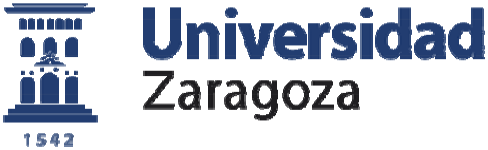 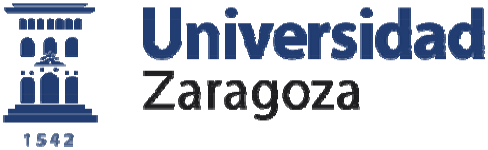 MODELO OFICIAL DE CURRÍCULUM PARA LOS CONCURSOS DE PROFESORES AYUDANTES DOCTORESLos méritos presentados y numerados son los únicos alegados por el concursante para su valoración y declara que son ciertos los datos que figuran en este currículo, asumiendo en caso contrario las responsabilidades que pudieran derivarse de las inexactitudes que consten en el mismo.Firma:DATOS PERSONALESDATOS PERSONALESDATOS PERSONALESDATOS PERSONALESDATOS PERSONALESDATOS PERSONALESApellidos y Nombre DNI o PasaporteNacimiento: Provincia y Localidad FechaResidencia: Provincia y localidad: C.P.Domicilio  Teléfonoe-mail1FORMACIÓN ACADÉMICAFORMACIÓN ACADÉMICAFORMACIÓN ACADÉMICAFORMACIÓN ACADÉMICAFORMACIÓN ACADÉMICA1.1Titulaciones relacionadas con la plaza: grados, licenciaturas, arquitectura, ingenierías, diplomaturas o ingenierías técnicas (acompañar certificaciones académicas)Titulaciones relacionadas con la plaza: grados, licenciaturas, arquitectura, ingenierías, diplomaturas o ingenierías técnicas (acompañar certificaciones académicas)Titulaciones relacionadas con la plaza: grados, licenciaturas, arquitectura, ingenierías, diplomaturas o ingenierías técnicas (acompañar certificaciones académicas)Titulaciones relacionadas con la plaza: grados, licenciaturas, arquitectura, ingenierías, diplomaturas o ingenierías técnicas (acompañar certificaciones académicas)Titulaciones relacionadas con la plaza: grados, licenciaturas, arquitectura, ingenierías, diplomaturas o ingenierías técnicas (acompañar certificaciones académicas)TítuloTítuloCentro/Universidad de expediciónFecha de expediciónNota mediaNº Doc.1.2Másteres universitarios (acompañar junto con la certificación académica)Másteres universitarios (acompañar junto con la certificación académica)Másteres universitarios (acompañar junto con la certificación académica)Másteres universitarios (acompañar junto con la certificación académica)TítuloTítuloCentro/Universidad de expediciónFecha de expediciónNº Doc.1.3 Intercambios con universidades extranjeras y/o Becas de colaboración Intercambios con universidades extranjeras y/o Becas de colaboración Intercambios con universidades extranjeras y/o Becas de colaboración Intercambios con universidades extranjeras y/o Becas de colaboración Intercambios con universidades extranjeras y/o Becas de colaboraciónCentro receptorCentro receptorActividad a desarrollarFecha inicio y fecha finCréditosNº Doc.1.4TesinaTesinaTesinaTesinaCentro receptorCentro receptorActividad a desarrollarFecha inicio y fecha finNº Doc.1.5Estudios de DoctoradoEstudios de DoctoradoEstudios de DoctoradoEstudios de DoctoradoEstudios de DoctoradoEstudios de DoctoradoEstudios de Doctorado1.5.1aCursos de doctorado que aporten la formación propia de las tareas docentes a desarrollarCursos de doctorado que aporten la formación propia de las tareas docentes a desarrollarCursos de doctorado que aporten la formación propia de las tareas docentes a desarrollarCursos de doctorado que aporten la formación propia de las tareas docentes a desarrollarCursos de doctorado que aporten la formación propia de las tareas docentes a desarrollarCursos de doctorado que aporten la formación propia de las tareas docentes a desarrollarCursos de doctorado que aporten la formación propia de las tareas docentes a desarrollarCentro/Universidad Centro/Universidad Centro/Universidad Fecha inicio y finFecha inicio y finFecha inicio y finNotaNº Doc.1.5.1bCursos o programas de formación que sean requisito para la obtención del título de Doctor, realizados en el extranjeroCursos o programas de formación que sean requisito para la obtención del título de Doctor, realizados en el extranjeroCursos o programas de formación que sean requisito para la obtención del título de Doctor, realizados en el extranjeroCursos o programas de formación que sean requisito para la obtención del título de Doctor, realizados en el extranjeroCursos o programas de formación que sean requisito para la obtención del título de Doctor, realizados en el extranjeroCursos o programas de formación que sean requisito para la obtención del título de Doctor, realizados en el extranjeroCursos o programas de formación que sean requisito para la obtención del título de Doctor, realizados en el extranjeroCentro/UniversidadCentro/UniversidadTítulo actividadTítulo actividadCréditosFecha de inicio y finFecha de inicio y finNº Doc.1.5.2Suficiencia Investigadora o Diploma de Estudios Avanzados.Suficiencia Investigadora o Diploma de Estudios Avanzados.Suficiencia Investigadora o Diploma de Estudios Avanzados.Suficiencia Investigadora o Diploma de Estudios Avanzados.Suficiencia Investigadora o Diploma de Estudios Avanzados.Suficiencia Investigadora o Diploma de Estudios Avanzados.Suficiencia Investigadora o Diploma de Estudios Avanzados.Centro/Universidad Centro/Universidad Título actividadTítulo actividadCréditosFecha de inicio y finFecha de inicio y finNº Doc.1.6Tesis doctoralTesis doctoralTesis doctoralTesis doctoralTesis doctoralPrograma de doctoradoPrograma de doctoradoUniversidadFecha de inicio y finCalificación Nº Doc.1.7Premios y distinciones académicasPremios y distinciones académicasPremios y distinciones académicasPremios y distinciones académicasTítulo del premioTítulo del premioUniversidadFecha Nº Doc.1.8Otras titulaciones universitariasOtras titulaciones universitarias1.8.1Titulación universitaria no valorada en otro apartadoNº Doc.1.8.2Certificado de Aptitud Pedagógica (CAP), Diploma o Máster de Formación del ProfesoradoNº Doc.1.8.3Otros Títulos Propios Universitarios relacionados con la plaza: Magister, Postgrados y Diplomas de EspecializaciónNº Doc.1.9Asistencia a cursos de aprendizaje relacionados con la plaza. Indicar duración (horas). En este apartado se incluirán los cursos de doctorado realizados que superen los 35 créditos.Nº Doc.2DOCENCIADOCENCIADOCENCIADOCENCIADOCENCIADOCENCIADOCENCIA2.1Experiencia docente universitaria. Docencia según Plan de Ordenación Docente de la Universidad de Zaragoza o, en su caso, el equivalente de otra Universidad. *Experiencia docente universitaria. Docencia según Plan de Ordenación Docente de la Universidad de Zaragoza o, en su caso, el equivalente de otra Universidad. *Experiencia docente universitaria. Docencia según Plan de Ordenación Docente de la Universidad de Zaragoza o, en su caso, el equivalente de otra Universidad. *Experiencia docente universitaria. Docencia según Plan de Ordenación Docente de la Universidad de Zaragoza o, en su caso, el equivalente de otra Universidad. *Experiencia docente universitaria. Docencia según Plan de Ordenación Docente de la Universidad de Zaragoza o, en su caso, el equivalente de otra Universidad. *Experiencia docente universitaria. Docencia según Plan de Ordenación Docente de la Universidad de Zaragoza o, en su caso, el equivalente de otra Universidad. *Experiencia docente universitaria. Docencia según Plan de Ordenación Docente de la Universidad de Zaragoza o, en su caso, el equivalente de otra Universidad. *Dedicación **Dedicación **Universidad Área de conocimientoAsignaturaFecha inicio y finHoras impartidasNº Doc.*los candidatos que aduzcan méritos docentes universitarios tendrán que aportar la certificación de su evaluación docente junto con el certificado de horas docentes impartidas.** Dedicación: tipo de contrato: Asociado con dedicación P3…, Ayudante, Contratado, etc.*los candidatos que aduzcan méritos docentes universitarios tendrán que aportar la certificación de su evaluación docente junto con el certificado de horas docentes impartidas.** Dedicación: tipo de contrato: Asociado con dedicación P3…, Ayudante, Contratado, etc.*los candidatos que aduzcan méritos docentes universitarios tendrán que aportar la certificación de su evaluación docente junto con el certificado de horas docentes impartidas.** Dedicación: tipo de contrato: Asociado con dedicación P3…, Ayudante, Contratado, etc.*los candidatos que aduzcan méritos docentes universitarios tendrán que aportar la certificación de su evaluación docente junto con el certificado de horas docentes impartidas.** Dedicación: tipo de contrato: Asociado con dedicación P3…, Ayudante, Contratado, etc.*los candidatos que aduzcan méritos docentes universitarios tendrán que aportar la certificación de su evaluación docente junto con el certificado de horas docentes impartidas.** Dedicación: tipo de contrato: Asociado con dedicación P3…, Ayudante, Contratado, etc.*los candidatos que aduzcan méritos docentes universitarios tendrán que aportar la certificación de su evaluación docente junto con el certificado de horas docentes impartidas.** Dedicación: tipo de contrato: Asociado con dedicación P3…, Ayudante, Contratado, etc.*los candidatos que aduzcan méritos docentes universitarios tendrán que aportar la certificación de su evaluación docente junto con el certificado de horas docentes impartidas.** Dedicación: tipo de contrato: Asociado con dedicación P3…, Ayudante, Contratado, etc.*los candidatos que aduzcan méritos docentes universitarios tendrán que aportar la certificación de su evaluación docente junto con el certificado de horas docentes impartidas.** Dedicación: tipo de contrato: Asociado con dedicación P3…, Ayudante, Contratado, etc.2.2Dirección de proyectos fin de estudios o asimilables y tesis doctorales, calificados y superadosDirección de proyectos fin de estudios o asimilables y tesis doctorales, calificados y superadosDirección de proyectos fin de estudios o asimilables y tesis doctorales, calificados y superadosDirección de proyectos fin de estudios o asimilables y tesis doctorales, calificados y superadosDirección de proyectos fin de estudios o asimilables y tesis doctorales, calificados y superadosDirección de proyectos fin de estudios o asimilables y tesis doctorales, calificados y superadosTipo de trabajoTipo de trabajoNombre AlumnoUniversidadFechaDirectoresNº Doc2.3Otros cursos, talleres y seminarios impartidosOtros cursos, talleres y seminarios impartidosOtros cursos, talleres y seminarios impartidosOtros cursos, talleres y seminarios impartidosOtros cursos, talleres y seminarios impartidosTítulo actividadTítulo actividadOrganismo organizadorFecha realizaciónDuración actividadNº Doc.2.4Docencia en centros oficiales y no oficiales relacionada con la plazaDocencia en centros oficiales y no oficiales relacionada con la plazaDocencia en centros oficiales y no oficiales relacionada con la plazaDocencia en centros oficiales y no oficiales relacionada con la plazaDocencia en centros oficiales y no oficiales relacionada con la plazaDocencia en centros oficiales y no oficiales relacionada con la plazaCentro de imparticiónCentro de imparticiónMateriaFecha inicio y finDuración en horasAcceso por oposición (Si/No)Nº Doc2.5Tutela académica (realizada en la Universidad) de prácticas tuteladas no contempladas en PODTutela académica (realizada en la Universidad) de prácticas tuteladas no contempladas en PODTutela académica (realizada en la Universidad) de prácticas tuteladas no contempladas en PODTutela académica (realizada en la Universidad) de prácticas tuteladas no contempladas en PODTutela académica (realizada en la Universidad) de prácticas tuteladas no contempladas en PODNombre AlumnoNombre AlumnoTipo de actividadFechaUniversidadNº Doc2.6Participación en proyectos de innovación docente (nivel universitario)Participación en proyectos de innovación docente (nivel universitario)Participación en proyectos de innovación docente (nivel universitario)Participación en proyectos de innovación docente (nivel universitario)Participación en proyectos de innovación docente (nivel universitario)Código de ProyectoCódigo de ProyectoTítuloUniversidadFecha de inicio y finNº Doc2.7Publicaciones docentesPublicaciones docentesPublicaciones docentesPublicaciones docentesPublicaciones docentesTítulo publicaciónTítulo publicaciónTipo de publicaciónFechaAutoresNº Doc2.8Comunicaciones en congresos docentes. Solo se contabilizarán comunicaciones orales y que el candidato acredite haber presentado como ponente o ser autor principal.Comunicaciones en congresos docentes. Solo se contabilizarán comunicaciones orales y que el candidato acredite haber presentado como ponente o ser autor principal.Comunicaciones en congresos docentes. Solo se contabilizarán comunicaciones orales y que el candidato acredite haber presentado como ponente o ser autor principal.Comunicaciones en congresos docentes. Solo se contabilizarán comunicaciones orales y que el candidato acredite haber presentado como ponente o ser autor principal.Comunicaciones en congresos docentes. Solo se contabilizarán comunicaciones orales y que el candidato acredite haber presentado como ponente o ser autor principal.Título de la comunicaciónTítulo de la comunicaciónNombre del Evento. Nacional o internacionalFechaNº autoresNº Doc3PUBLICACIONESPUBLICACIONESPUBLICACIONESPUBLICACIONESPUBLICACIONESINDICAR: en caso de publicación: L (Libro completo). CL (Capítulo libro). A (Artículo). R (Revista). E (Editor).en caso de patente: Pen caso de realización artística: RAAcompañar la referencia con el dato del  Nº autores o escribir todos los participantes en la actividadINDICAR: en caso de publicación: L (Libro completo). CL (Capítulo libro). A (Artículo). R (Revista). E (Editor).en caso de patente: Pen caso de realización artística: RAAcompañar la referencia con el dato del  Nº autores o escribir todos los participantes en la actividadINDICAR: en caso de publicación: L (Libro completo). CL (Capítulo libro). A (Artículo). R (Revista). E (Editor).en caso de patente: Pen caso de realización artística: RAAcompañar la referencia con el dato del  Nº autores o escribir todos los participantes en la actividadINDICAR: en caso de publicación: L (Libro completo). CL (Capítulo libro). A (Artículo). R (Revista). E (Editor).en caso de patente: Pen caso de realización artística: RAAcompañar la referencia con el dato del  Nº autores o escribir todos los participantes en la actividadINDICAR: en caso de publicación: L (Libro completo). CL (Capítulo libro). A (Artículo). R (Revista). E (Editor).en caso de patente: Pen caso de realización artística: RAAcompañar la referencia con el dato del  Nº autores o escribir todos los participantes en la actividadINDICAR: en caso de publicación: L (Libro completo). CL (Capítulo libro). A (Artículo). R (Revista). E (Editor).en caso de patente: Pen caso de realización artística: RAAcompañar la referencia con el dato del  Nº autores o escribir todos los participantes en la actividadAutoríaAutoríaTítuloPublicado en: Código de patente:FechaNº DOC4PARTICIPACIÓN EN PROYECTOS DE INVESTIGACIÓNPARTICIPACIÓN EN PROYECTOS DE INVESTIGACIÓNPARTICIPACIÓN EN PROYECTOS DE INVESTIGACIÓNPARTICIPACIÓN EN PROYECTOS DE INVESTIGACIÓNPARTICIPACIÓN EN PROYECTOS DE INVESTIGACIÓNTítulo del proyectoTítulo del proyectoOrganismo que concedeFecha inicio y finTipo de participación. DedicaciónNº Doc5RESTANTE ACTIVIDAD INVESTIGADORARESTANTE ACTIVIDAD INVESTIGADORARESTANTE ACTIVIDAD INVESTIGADORARESTANTE ACTIVIDAD INVESTIGADORARESTANTE ACTIVIDAD INVESTIGADORA5.1Comunicaciones en congresos. Solo se contabilizarán comunicaciones orales y que el candidato acredite haber presentado como ponente o ser autor principal.Comunicaciones en congresos. Solo se contabilizarán comunicaciones orales y que el candidato acredite haber presentado como ponente o ser autor principal.Comunicaciones en congresos. Solo se contabilizarán comunicaciones orales y que el candidato acredite haber presentado como ponente o ser autor principal.Comunicaciones en congresos. Solo se contabilizarán comunicaciones orales y que el candidato acredite haber presentado como ponente o ser autor principal.Comunicaciones en congresos. Solo se contabilizarán comunicaciones orales y que el candidato acredite haber presentado como ponente o ser autor principal.Título de la comunicaciónTítulo de la comunicaciónNombre del Evento. Nacional o internacionalFechaNº autoresNº Doc5.3Permanencia como becario de investigación, contratado predoctoral o postdoctoral en convocatorias públicasPermanencia como becario de investigación, contratado predoctoral o postdoctoral en convocatorias públicasPermanencia como becario de investigación, contratado predoctoral o postdoctoral en convocatorias públicasPermanencia como becario de investigación, contratado predoctoral o postdoctoral en convocatorias públicasPermanencia como becario de investigación, contratado predoctoral o postdoctoral en convocatorias públicasConvocatoriaConvocatoriaOrganismo que concedeFecha de inicio y finDedicación.Nº Doc5.4Estancias de investigación de postgrado en otros centros universitarios o de investigaciónEstancias de investigación de postgrado en otros centros universitarios o de investigaciónEstancias de investigación de postgrado en otros centros universitarios o de investigaciónEstancias de investigación de postgrado en otros centros universitarios o de investigaciónActividad a desarrollarActividad a desarrollarCentro de destinoFecha de inicio y finNº Doc6OTROS MÉRITOS Nº Doc